LES PASSEJAÏRES DE VARILHES                    					   FICHE ITINÉRAIRELA BASTIDE DE SEROU n° 24"Cette fiche participe à la constitution d'une mémoire des itinéraires proposés par les animateurs du club. Eux seuls y ont accès. Ils s'engagent à ne pas la diffuser en dehors du club."Date de la dernière mise à jour : 13 novembre 2021La carte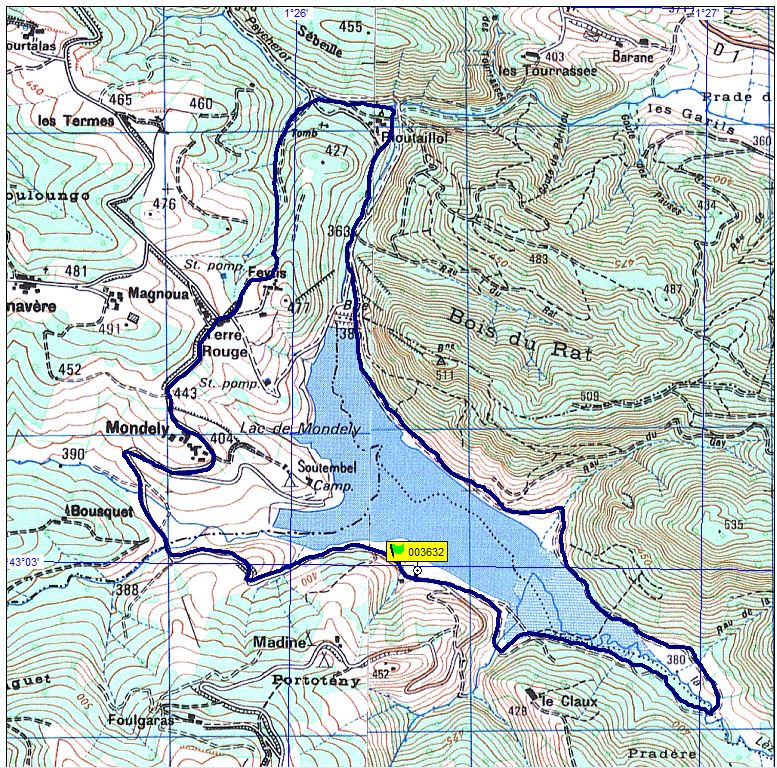 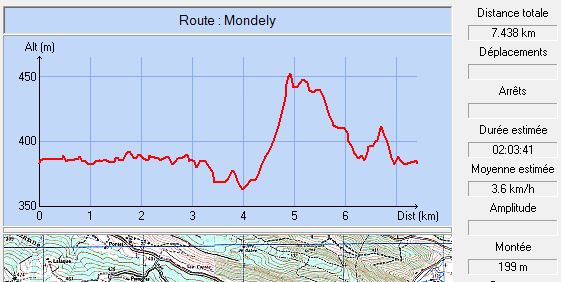 Commune de départ et dénomination de l’itinéraire : La Bastide de Sérou (ou Aigues-Juntes) – Parking de la plage aménagée (ou le barrage) – Tour du Lac de MondélyDate, animateur(trice), nombre de participants (éventuel) :17.02.2001 – M. Prunonosa22.12.2002 – M. Prunonosa10.07.2004 – S. Simonet10.05.2008 – N. Claustre22.08.2009 – M. Prunonosa04.03.2012 – M. Abadie et G. Clanet (Départ d’Aigues-Juntes)27.04.2019 – B. Leconte – 28.07.2021 – B. Leconte – 19 participantsL’itinéraire est décrit sur les supports suivants : Topo-guide "L’Ariège à pied" – Edition de 2002 (a disparu sur celle de 2017) – Fiche n° 25 – Pages 86 et 87 Les sentiers d’Emilie en Ariège (Toutes éditions) – Circuit n° 17 sur celle de 2013 – Pages 40 et 41Guide de l’office de Tourisme du Pays Séronais – Circuit 12 – Pages 26 et 27.Classification, temps de parcours, dénivelé positif, distance, durée :Promeneur – 3h00 – 70 m – 8 km – ½ journée.               Indice d’effort : 29  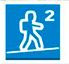 Balisage : Jaune (Parfois en mauvais état)Particularité(s) : Le lac de Mondely se situe sur les communes d’Aigues-Juntes, Gabre et La Bastide de Sérou. On partira de La Bastide de Sérou si on choisit comme point de départ la plage aménagée et son parking. On partira d’Aigues-Juntes si on choisit, comme point de départ, le barrage.Site ou point remarquable :Site réputé pour l’observation des oiseaux.Trace GPS : OuiDistance entre la gare de Varilhes et le lieu de départ : 26 km jusqu’à la plage de Mondely ; 24 km jusqu’au barrage.Observation(s) : Certaines portions du chemin, à proximité immédiate du lac, peuvent être inondées ; on reprendra, alors, la piste d’exploitation forestière parallèle.